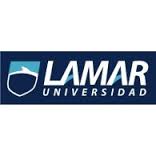 ESTUDIOS DE ASOCIACIÓN RIESGO: COHORTE Y CASOS Y CONTROLES 1. En un estudio de cohortes donde se revisa la relación que tiene la terapia estrogénica en etapa menopáusica, con el cáncer de mama. Se estudiaron a 1432 pacientes con diagnóstico de cáncer de mamá durante tres años de evolución y se sabía que  de estas 320 habían sido tratadas con terapia estrogénica.  1000 las que no tuvieron diagnóstico de cáncer de mama y estaban en etapa menopáusica y de esas pacientes el 16% estuvieron bajo tratamiento estrogénico. Calcula el riesgo relativo, desglosando todas las formulas necesarias para este y al mismo tiempo los resultados. 	1432	1000Relación de terapia estrogénica en etapa menopausica con cáncer de mama. Población: mujeres menopausicas expuestas a terapia estrogénica y su relación al cáncer de mama. Riesgo relativo: incidencia de expuestos/ incidencia de no expuestos Incidencia de expuestos: le= a/a+b = 320/ 480 = 0.66Incidencia de no expuestos: lo: c/c+d=1112/1952 = 0.56RR =  le/ lo= 0.66/ 0.56 = 1.172.Se realiza un estudio donde se compara la eficacia para realizar el diagnostico de diabetes mellitus tipo 2, en comparación con la prueba de tolerancia a la glucosa y hemoglobina glucosilada, se estudiaron a 1500 pacientes que debutan con la triada clásica y se les toma la hemoglobina resultando positivos 1000. Despues 1200 pacientes que no tienen datos de la triada clasica fueron positivos a la hemoglobina glucosilada 350. 	1500		1200Comparación para eficacia del diagnóstico de DM2 de prueba de tolerar a la glucosa y hemoglobina glucosilada. Sensibilidad: a/(a+c) = 1000/ 1000+500 = 1000 / 1500 = 0.666 x 100% = 66.6 %Especificidad: d/(b+d)= 850/ 350 + 850= 850/1200= 0.708 x 100% = 70.8%Exactitud: a+d/(a+b+c+d)=1000+850 / 1000+350+500+850 = 1850/ 2700 = 0.68 x 100= 68.51%VP+: a/(a+b)= 1000/ 1000 + 350= 1000/ 1350 = 0.740VP-: d/(c+d)=850/500 + 850 = 850 / 1350 = 0.629Prevalencia: a+c/(a+b+c+d)=1500/2700 = 0.55 x 100= 55.5%3.Se realiza un estudio de casos y controles el cual se buscaba la relación que tenía la exposición a cromo con el cáncer de estómago en la zona norte de Coahulia. En el estudio se detectaron a 1650 pacientes de las cuales vivían 850 en la zona noreste y 800 en la zona noroeste, los de la zona noreste tenían la característica de ser una industria minera casi al 100% y estos tenían relación con la contaminación de sus agua por cromo y  la zona noroeste su principal industria es la agricultura, de los pacientes se encontró que el 150 pacientes de la zona noreste tuvieron un diagnóstico de cáncer de estómago a los cinco años de estar en exposición y los de la zona noroeste solamente fueron 15. 	850	    	800Relación que tenía la exposición a cromo con el cáncer de estómago en zona norte de Coahuila. Razón de momios: a x d/c x d=   150x785/ 15x785= 11.21 A320B160C1112D 840A1000B350C500D 850A150B700C15D 785